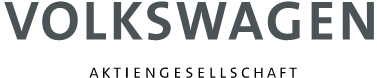 Sporočilo za medijeŠT. 7/2021Koncern Volkswagen krepi področje zagotavljanja kakovosti – vodenje prevzel Frank WelschNova usmeritev krepi naravnanost na stranke v obdobju digitalno povezane mobilnostiFrank Welsch bo kot vodja resorja za zagotavljanje in strategijo kakovosti v koncernu poročal neposredno izvršnemu direktorju Herbertu DiessuThomas Ulbrich bo Franka Welscha nasledil na mestu direktorja tehničnega razvoja pri znamki Volkswagen Osebna vozilaIzvršni direktor Diess: "Z vodenjem kakovosti na ravni vseh koncernskih znamk se prilagajamo vse večjim zahtevam, ki jih prinašata e-mobilnost in digitalizacija. Nova ključna funkcija bo pri Franku Welschu v pravih rokah."Wolfsburg (Nemčija), 19. januar 2021 – Koncern Volkswagen krepi področje zagotavljanja kakovosti in hkrati uvaja novo organizacijsko strukturo. Tako bo Frank Welsch s 1. februarjem postal novi vodja za upravljanje in strategijo kakovosti v koncernu. V tej funkciji bo poročal neposredno predsedniku uprave koncerna Volkswagen, Herbertu Diessu. Thomas Ulbrich bo Welscha nasledil na mestu direktorja tehničnega razvoja pri znamki Volkswagen Osebna vozila.Herbert Diess je povedal: "Standardi kakovosti, ki so pri naših vozilih v povezavi z digitalnimi izkušnjami strank že od nekdaj visoki, postajajo bolj kot prej odločilni za uspeh. Krepimo naš resor za vodenje kakovosti na ravni vseh koncernskih znamk in se prilagajamo vse večjim zahtevam, ki jih prinašata e-mobilnost in digitalizacija. S Frankom Welschem prihaja na vodilni položaj za zagotavljanje kakovosti v koncernu izkušen avtomobilski strokovnjak in tehnik. Nova ključna funkcija bo pri njem v pravih rokah."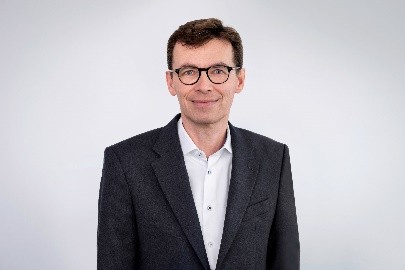 Frank WelschWelsch je bil med drugim vodja razvoja pri SAIC Volkswagen na Kitajskem,                                                              pri Škodi na Češkem in pri znamki Volkswagen Osebna vozila v Wolfsburgu. 
Za zagotavljanje enotne ravni kakovosti bodo v prihodnje po strokovni liniji Welschu poročali tudi vodje zagotavljanja kakovosti pri posameznih znamkah."Naš osrednji cilj je zadovoljstvo strank – in sicer v vseh fazah uporabe vozila. Še zlasti s preusmeritvijo v e-mobilnost in digitalizacijo se nam ponujajo številne nove priložnosti, da se še bolj približamo našim strankam ter njihovim potrebam in željam. To velja tako za postopek polnjenja kot tudi za digitalne storitve in celotno povezljivost vozila.  Z našimi novimi strukturami gradimo temelje za to, da bomo lahko te priložnosti s povezanostjo znotraj koncerna sistematično izkoriščali," je dejal Frank Welsch.Frank Welsch je bil pred tem direktor razvoja pri znamki Volkswagen Osebna vozila. Na tem mestu ga bo nasledil Thomas Ulbrich, ki je bil do zdaj direktor znamke za e-mobilnost in ki je bil v veliki meri odgovoren za avtomobilska projekta ID.31 in ID.42. Herbert Diess o tem: "Thomas Ulbrich je bil pomemben pobudnik za preobrazbo znamke Volkswagen v smeri e-mobilnosti in vesel sem, da bo kot direktor tehničnega razvoja z vsemi močmi spodbujal razvoj digitalizacije znamke."1) ID.3 – poraba električne energije (NEVC) v kWh/100 km, kombinirana: 15,4–14,5; emisija CO₂ v g/km: 0  2) ID.4 – poraba električne energije (NEVC) v kWh/100 km, kombinirana: 16,9–16,2; emisija CO₂ v g/km: 0  Volkswagen AG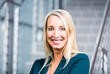 Korporativno komuniciranje | Tiskovna predstavnica za kadrovsko področje 
Kontakt Alexandra BakirTelefon +49 5361 9-971117E-mail alexandra.bakir@volkswagen.de| www.volkswagen-newsroom.comVolkswagen AGKorporativno komuniciranje | Namestnik vodje 
Kontakt Christoph Ludewig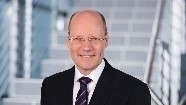 Telefon +49 5361 9-87575E-mail christoph.ludewig@volkswagen.de| www.volkswagen-newsroom.com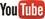 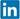 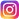 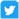 O koncernu Volkswagen:Koncern Volkswagen s sedežem v Wolfsburgu (Nemčija) je eden vodilnih avtomobilskih proizvajalcev na svetu in največji avtomobilski proizvajalec v Evropi. Koncern sestavlja dvanajst znamk iz sedmih evropskih držav: Volkswagen Osebna vozila, Audi, SEAT, Škoda, Bentley, Bugatti, Lamborghini, Porsche, Ducati, Volkswagen Gospodarska vozila, Scania in MAN. Pri tem ponudba osebnih vozil sega od malih avtomobilov do vozil luksuznega razreda. Ducati izdeluje motorna kolesa.  Na področju lahkih in težkih gospodarskih vozil se ponudba začne pri vozilih pick-up ter sega do avtobusov in težkih tovornih vozil. Po vsem svetu ima koncern 671.205 zaposlenih, ki vsak delovni dan v povprečju izdelajo okoli 44.567 vozil, se posvečajo storitvam, povezanim z vozili, ali delujejo na drugih poslovnih področjih. Vozila koncerna Volkswagen so na voljo v 153 državah.Leta 2020 je prodaja koncernskih vozil na svetovni ravni znašala 9,30 milijona (2019: 10,97 milijona). Svetovni tržni delež med osebnimi vozili je znašal 12,9 %. V letu 2019 je promet koncerna znašal 252,6 milijarde evrov (2018: 236 milijard evrov).  V preteklem poslovnem letu je dobiček po obdavčitvi znašal 14,0 milijarde evrov (2018: 12,2 milijarde evrov).